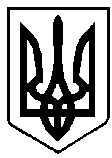 УКРАЇНАРІВНЕНСЬКА ОБЛАСТЬм.ВАРАШ	Р О З П О Р Я Д Ж Е Н Н Яміського голови30 серпня 2021 року		                                                            №224-рПро внесення змін до штатного розписувиконавчого комітету Вараськоїміської ради на 2021 рік	На виконання пункту 3 розпорядження міського голови від 27.08.2021          № 223-р «Про скорочення штату працівників виконавчого комітету Вараської міської ради», враховуючи постанову Кабінету Міністрів України від 09.03.2006 року №268 «Про упорядкування структури та умов оплати праці працівників апарату органів виконавчої влади, органів прокуратури, судів та інших органів», наказ Міністерства розвитку економіки, торгівлі та сільського господарства України від  23 березня 2021 №609 «Про умови оплати праці робітників, зайнятих обслуговуванням органів виконавчої влади, місцевого самоврядування та їх виконавчих органів, органів прокуратури, суддів та інших органів», наказ Міністерства фінансів України від 28.01.2002 №57 «Про затвердження документів, що застосовуються в процесі виконання бюджету», рішення Вараської міської ради від 20 серпня 2021 року №594 «Про затвердження структури виконавчих органів Вараської міської ради, загальної чисельності працівників апарату управління», керуючись пунктом 20 частини четвертої статті 42 Закону України «Про місцеве самоврядування в Україні»:1. Затвердити перелік змін до штатного розпису виконавчого комітету Вараської міської ради на 2021 рік, який застосовується з 01 вересня 2021 року (додається). 2. Контроль за виконанням розпорядження залишаю за собою.Міський голова                                                              Олександр МЕНЗУЛ	